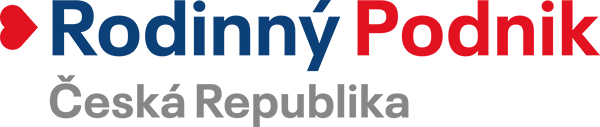 NÁRODNÍ CENA ČESKÉ REPUBLIKYZA KVALITU V RODINNÉM PODNIKÁNÍ                          STATUTVypracovala:Sekce Kvality v rodinném podnikání (AMSP ČR, MPO, Hospodářská komora ČR) Schválilo: MPO, Rada kvality ČR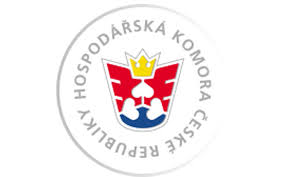 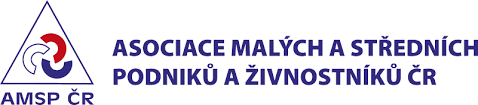 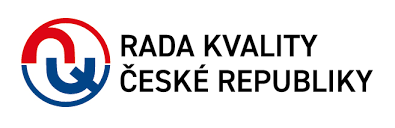 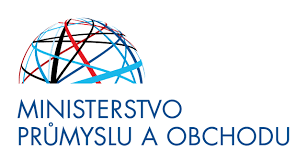 ÚvodemRada kvality ČR ve spolupráci s Asociací malých a středních podniků a živnostníků ČR 
a Hospodářskou komorou ČR vyhlašují NÁRODNÍ CENU ČESKÉ REPUBLIKY 
ZA KVALITU V RODINNÉM PODNIKÁNÍ.Rodinné podniky jsou celosvětově největším zdrojem pracovních míst v soukromém sektoru, mají významný podíl na tvorbě HDP. Jejich vícegenerační povaha přispívá ke stabilitě národních ekonomik. K principům jejich úspěchu lze řadit hrdost, důvěru, flexibilitu, stabilní podnikovou kulturu, rychlost rozhodování, loajalitu, poctivost, etiku, odpovědnost vůči dalším generacím, rozvoj regionů, apod. Tyto charakteristické rysy se postupně stávají významným generátorem hodnot, emocionálního či sociálního bohatství rodinného podnikání. Rodinné farmy přispívají k prevenci vylidňování venkova. Evropský parlament ve svém usnesení z 8. září 2015 o rodinných podnicích v Evropě (2014/2210/INI) vyzval členské státy, aby zjednodušily správní postupy, daňové systémy, 
aby vytvořily finanční nástroje pro jejich předávání a přispěly k jejich dlouhodobé úspěšnosti. Evropský hospodářský a sociální výbor ve svém stanovisku k tématu Rodinné podniky v Evropě jako zdroj budoucího ekonomického růstu a lepších pracovních míst (2015, INT 765, Rodinné podniky, 17. září 2015) vyzval, aby byly zahájeny práce na právním rámci nebo předpisech pro oblast rodinných podniků, aby byla podporována rodinná podniková atmosféra, aby byly umožněny investice do inovací a kvality, aby byly vytvořeny příležitosti pro jejich expanzi a rozvoj, aby byly mediálně zviditelňovány. O novodobé historii rodinného podnikání v České republice hovoříme až od roku 1989. 
Rok rodinného podnikání 2018 – projekt AMSP ČR - inicioval legislativní ukotvení rodinných podniků, vytvořil příznivou atmosféru pro podporu a zviditelnění rodinného podnikání. Cílem Národní ceny ČR za kvalitu v rodinném podnikání je podpořit povědomí široké veřejnosti 
o tom, jak významný segment rodinné podnikání pro národní hospodářství představuje, zviditelnit a ocenit úspěšné rodinné podniky.Definice rodinného podnikuč.j. 1146/21 ze dne 18. října 2021Rodinným podnikem je rodinná obchodní korporace nebo rodinná živnost.Rodinnou obchodní korporací je obchodní korporace, ve které členové jedné rodiny přímo nebo nepřímo vykonávají většinu hlasovacích práv a alespoň jeden člen této rodiny je členem statutárního orgánu této obchodní korporace; znaky rodinné obchodní korporace jsou splněny i tehdy, je-li jediným jejím společníkem člen jedné rodiny, který je současně členem statutárního orgánu, a alespoň jeden jiný člen téže rodiny je členem jejího statutárního orgánu, jejím zaměstnancem, jejím prokuristou nebo členem její dozorčí rady. Za rodinnou obchodní korporaci se považuje také obchodní korporace, ve které většinu hlasovacích práv vykonává ve prospěch jedné rodiny fundace nebo svěřenský správce svěřenského fondu, pokud je současně alespoň jeden člen této rodiny členem statutárního orgánu fundace, nebo svěřenský správce svěřenského fondu.Rodinná živnost je podnikání, na kterém se svojí prací anebo majetkem podílejí nejméně dva členové jedné rodiny a nejméně jeden z členů této rodiny je držitelem živnostenského nebo jiného obdobného oprávnění nebo je oprávněn k podnikání z jiného důvodu.Za členy jedné rodiny se pro účely rodinného podniku považují společně pracující manželé nebo partneři*) nebo alespoň s jedním z manželů nebo partnerů i jejich příbuzní až do čtvrtého stupně, osoby s manžely nebo partnery sešvagřené až do třetího stupně, dále osoby příbuzné v přímé linii, nebo sourozenci.____*) Zákon č. 115/2006 Sb., o registrovaném partnerství a o změně některých souvisejících zákonů, ve znění pozdějších předpisů).Informace k oceněníCenu vyhlašuje každoročně předseda Rady kvality ČR.Ocenění je předáváno v rámci programu Listopad – Měsíc kvality.Uchazeč o Cenu vyplňuje přihlášku a dotazník.Účast není zpoplatněna.Funkcí garanta soutěže s úkolem vyhodnocení výsledků soutěže je pověřena Sekce kvality v rodinném podnikání, která rovněž organizuje setkání odborné poroty soutěže. Rada kvality České republiky vyhlašuje první tři účastníky. KategorieVe výsledku budou oceněny první 3 podniky v kategorii – Kvalita v rodinném podnikání.Kritéria hodnocení (respektive váhy přiřazené k jednotlivým otázkám dotazníku) budou přizpůsobena formě podnikání a počtu zaměstnanců. Rozhodující bude celkový počet dosažených bodů. Rodinná obchodní korporace Tato kategorie je určena rodinným podnikům, které splňují definici rodinného podnikání v bodě 1. a.)Rodinná živnost Tato kategorie je určena rodinným podnikům, které splňují definici rodinného podnikání v bodě 1. b.) nehledě na počet zaměstnanců. PřihláškaPřihláška – Rodinný podnik zašle vyplněnou a podepsanou přihlášku do 15. 8. 2022 elektronicky v PDF na e-mailovou adresu sekretariatRKCR@mpo.cz, následně bude vyrozuměn o tom, že je evidován a zařazen mezi uchazeče v programu Národní ceny 
České republiky za kvalitu rodinného podnikání.Součástí vyrozumění bude odkaz na elektronický formulář (popř. tzv. Podkladová zpráva – prázdný formulář pro hodnocení, do kterého uchazeč doplní informace pro externí hodnocení. Uzávěrka vyplněných dotazníků je 31. 8. 2022DotazníkSpecifikem rodinného podnikání je realita, že vyvažuje potřeby rodiny (vazby, vztahy), potřeby podnikání (racionalita, expanze) a potřeby spojené s řízením a správou rodinného majetku (reinvestování zisku, správa, mezigenerační předání apod.).  Nejvlivnějším rámcem současnosti, který je aplikován na rodinné podnikání, je teorie systémů. Touto perspektivou je na rodinné podnikání pohlíženo jako na systém, kde současně musí fungovat jak subsystém rodiny, tak subsystém managementu a subsystém správy majetku. Z teorie systémů současně plyne, že stabilita systému jako celku je určena souladem mezi jeho složitostí (komplexitou) a jeho strukturou. Hodnocení kvality rodinného podnikání je postaveno na vyhodnocení komplexity rodiny, komplexity rodinného podnikání a současně odpovídající strukturou správy majetku, která tuto komplexitu zvládá účinně řídit.Dotazník tvoří soubor otázek, na které uchazeč odpovídá. Při jeho tvorbě zástupci univerzitní platformy vycházeli ze zkušeností a výstupů projektu TA ČR - Omega, TD03000035, původní otázky doplnili o aktuální trendy, aktivity či nástroje využitelné v řízení jednotlivých oblastí. Hodnocení úrovně kvality je rozděleno do čtyř oblastí:Obecné informace o rodinném podniku (přihláška).ADMINISTRATIVNĚ – PSYCHOLOGICKO – PRÁVNÍ OBLAST.MANAŽERSKÁ OBLAST.EKONOMICKO-FINANČNÍ OBLAST.Dotazník je navržen tak, aby akceptoval specifika rodinných podniků. Velikost a kategorie pak mají stanoveny různé váhy k jednotlivým otázkám. Při vyplňování dotazníku podnik zvažuje, jakými aktivitami se v zadaných oblastech zabývá, jak je vyhodnocuje a jaké výsledky mu přinášejí. V rámci odpovědí na otázky uvádí, jak činnosti plánuje a realizuje, jaké je schopen předložit důkazy o jejich existenci i opatřeních stávajících a případně i do budoucna. V případě prolínání uvádí odkaz tam, kde již odpověď uvedl. V 30 položených otázkách přihlášený své hodnocení uvádí na škále 0 - není realizováno, 1 – řešeno nahodile, 2 – řešeno dle intuice, zkušenosti, 3 – je naplánováno, ale zatím neřešeno, 4 – ano, částečně realizováno,  5 – ano plně realizováno. Svoji JEDNU volbu hodnocení každého kritéria zvýrazní, následně slovně okomentujte odpověď (popis, příklady, důkazy, opatření a výsledky). Úroveň vyspělosti (ÚV) posoudí v první fázi po vyplnění dotazníku odborní hodnotitelé. Šest podniků s nejvyšším hodnocením bude osobně navštíveno pověřenými hodnotiteli a bude 
s nimi vyhodnocen INDIVIDUÁLNÍ AUDIT s podrobnějším dotazováním dle diagnostiky Alberta Gimena. Výsledky budou následně předány odborné porotě (JURY), která se skládá z významných představitelů a odborníků na rodinné podnikání z řad podnikatelů, veřejné správy a univerzitní platformy. Dotazník pro hodnocení je uveden v příloze 2. a Zpráva hodnotitele v příloze 3.Proces programu NÁRODNÍ CENY ČESKÉ REPUBLIKY ZA KVALITU V RODINNÉM PODNIKÁNÍ:Hodnotitelé postupují při hodnocení dle instrukcí uvedených ve Zprávě hodnotitele (příloha č. 3). Výsledky hodnocení ve formě Zprávy hodnotitele předkládají předsedovi 
Sekce Kvalita v rodinném podnikání (SKRP).SKRP stanoví pořadí jednotlivých uchazečů a výsledky předá JURY. Zpětná vazba – po slavnostním předávání obdrží všichni účastníci Zprávu hodnotitele. Zpráva hodnotitele představuje podrobnou zpětnou vazbu v podobě silných stránek 
a oblastí pro zlepšení v Národní ceně České republiky za kvalitu rodinného podnikání, včetně bodového hodnocení.Po slavnostním předávání bude nabídnuta všem účastníkům soutěže konzultace se zástupci univerzitní platformy (VŠE - Centra pro rodinné podnikání, VŠFS, a.s., 
TU Liberec, VUT v Brně, Západočeská univerzita v Plzni). Budou seznámeni s bodovým hodnocením a budou jim navrženy postupy pro oblasti dalších zlepšení. Všichni účastníci obdrží po ukončení ročníku pamětní listy. 6.1   JURY, předávání oceněníPětičlennou JURY jmenuje Sekce Kvalita v rodinném podnikání.Zasedání JURY svolává předseda Sekce Kvality v rodinném podnikání.JURY rozhoduje o konečném pořadí uchazečů v jednotlivých kategoriích.  Vítězové obdrží diplom a věcnou cenu. Věcné ceny pro vítěze zajišťuje Rada kvality ČR.Ocenění jsou předávána vítězům u příležitosti slavnostního předávání.Všichni účastníci obdrží po ukončení ročníku pamětní listy, které zajišťuje 
AMSP ČR.Ochrana údajůVšechny informace, které účastník poskytne v rámci Národní ceny České republiky 
za kvalitu v rodinném podnikání a také ty, které jsou uvedeny ve Zprávě hodnotitele, se považují za citlivé a třetí straně mohou být poskytnuty pouze 
s písemným souhlasem účastníka.Hodnotitelé a členové JURY jsou povinni zachovávat mlčenlivost o informacích uvedených v odst. 7.1 tohoto statutu, které se dozvěděli v rámci procesu hodnocení 
a udělení Národní ceny České republiky za kvalitu v rodinném podnikání.Povinnost zachovávat mlčenlivost mají i jiné osoby, které se při řízení, organizaci 
a zabezpečení Národní ceny České republiky za kvalitu v rodinném podnikání dozvěděly informace uvedené v odst. 7.1 tohoto statutu.Rada kvality České republiky neposkytuje a nezveřejňuje třetím osobám 
(s výjimkou rodinných podniků, které si vyžádají osobní konzultaci):  Podkladovou zprávu a Zprávu hodnotitele;dosažený počet bodů v rámci hodnocení;název účastníka, který z Národní ceny České republiky za kvalitu v rodinném podnikání odstoupil;název účastníka, který v Národní ceně České republiky za kvalitu v rodinném podnikání nezískal žádné ocenění.Kontakty8.1   MPO, Sekretariát Rady kvality ČRNa Františku 32, 110 15 Praha 1e-mail: sekretariatRKCR@mpo.cz 8.2   Sekce Kvalita v rodinném podnikání Sokolovská 100/94, 186 00 Praha 8 – Karlín Kontaktní osoba: Petr Milata, předseda Sekce Kvalita v rodinném podnikání, člen představenstva AMSP ČR a garant projektu Rodinná firmawww.amsp.cze-mail: petr.milata.jr@beznoska.cz tel.: +420 724 970 9068.3   Asociace malých a středních podniků a živnostníků ČR (AMSP ČR)Sokolovská 100/94, 186 00 Praha 8 – Karlín Kontaktní osoba: doc. Ing. Naděžda Petrů, Ph.D.www.amsp.cze-mail: petru@amsp.cz  tel.: +420 736 528 436Příloha č. 1: PřihláškaPříloha č. 2: Dotazník Příloha č. 3: Zpráva hodnotiteleNárodní cena kvality České republiky – RODINNÉ PODNIKÁNÍ – proces v roce 2022Národní cena kvality České republiky – RODINNÉ PODNIKÁNÍ – proces v roce 2022Národní cena kvality České republiky – RODINNÉ PODNIKÁNÍ – proces v roce 2022Národní cena kvality České republiky – RODINNÉ PODNIKÁNÍ – proces v roce 2022ProcesZodpovědnostTermín (do)1.Vyhlášení nového ročníkupředseda RK ČR31.05.20222.Zveřejnění podmínek soutěžeMPO, AMSP ČR31.05.20223.Jmenování hodnotitelských týmů a JURY Sekce Rady kvality ČR20.06.20224.Uzávěrka přihlášekMPO, AMSP ČR 15.08.20225.Zaslání vyplněných dotazníkůúčastník31.08.20226.Hodnocení, návrh TOP 6 rodinných podniků na hodnocení na místěhodnotitelé01.10.20227.Hodnocení TOP 6 na místěhodnotitelé31.10.20228.Závěrečné vyhodnocení - JURYRK ČR04.11.20229.Slavnostní předávání ocenění vítězůmMPO, AMSP ČR, účastníklistopad 202210.Předání Pamětních listů všem soutěžícímAMSP ČRprosinec 2022